Les principales méthodes de conservation :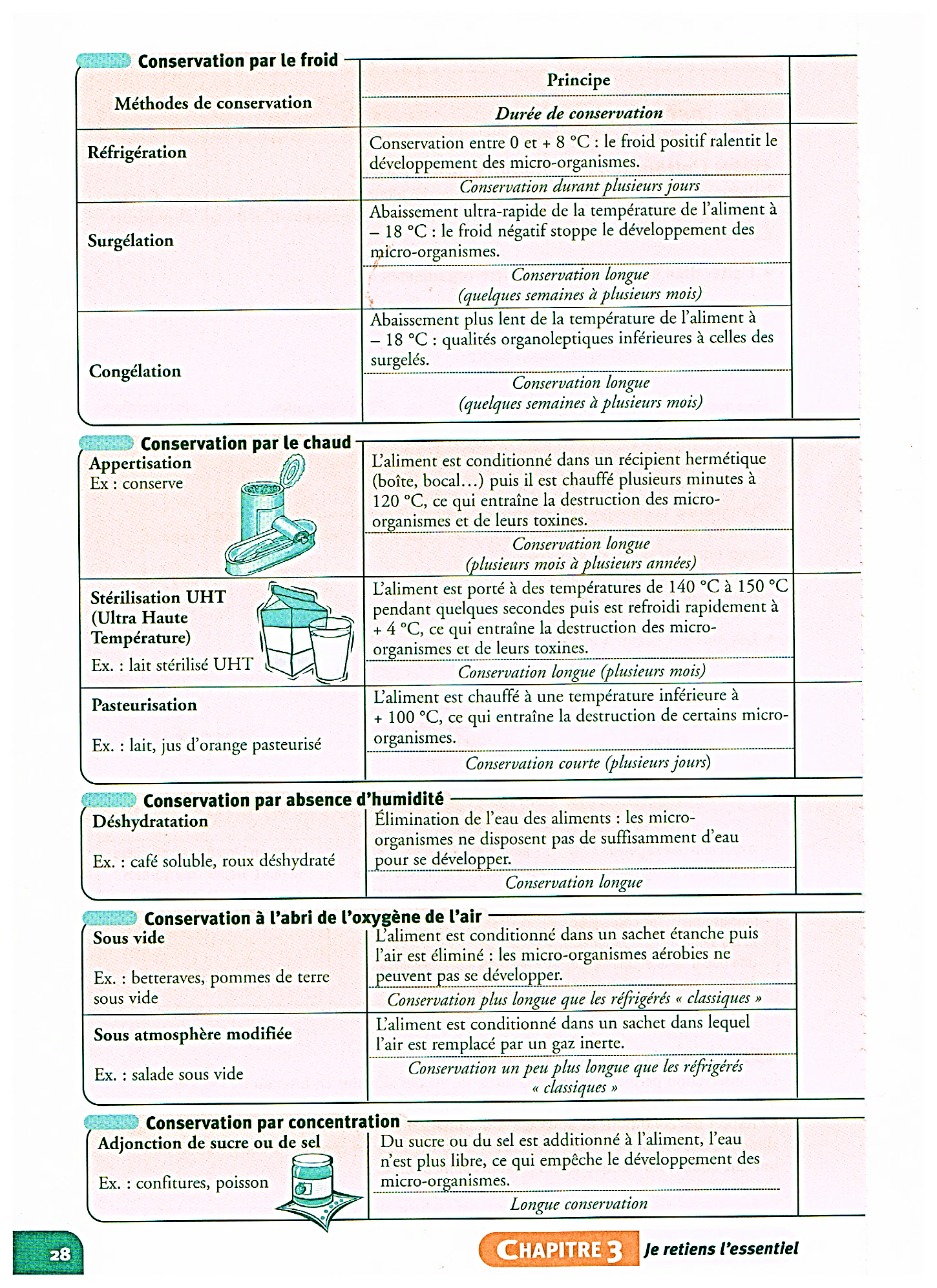 